Publicado en Valencia el 07/03/2024 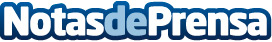 Ramón de HipnoVLC cuenta como ayuda a los demás a través de la hipnosis clínicaRamón Martínez de HipnoVLC es hipnoterapeuta e investigador en la ciencia de la hipnosis. Habla de su protocolo, algunas reflexiones sobre la hipnosis y cómo aborda casos específicos, desde dejar de fumar hasta la banda gástrica virtualDatos de contacto:Ramón MartínezHipnoVLC961 69 73 00Nota de prensa publicada en: https://www.notasdeprensa.es/ramon-de-hipnovlc-cuenta-como-ayuda-a-los_1 Categorias: Nacional Valencia Psicología Bienestar Servicios médicos http://www.notasdeprensa.es